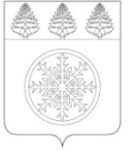 Контрольно-счетная палата Зиминского городского муниципального образования                                                              ЗАКЛЮЧЕНИЕ № 03-ЗНа проект решения  Думы Зиминского городского муниципального образования «О внесении изменений в решение Думы Зиминского городского муниципального образования от 26.12.2013 № 463 «О бюджете Зиминского городского муниципального образования на 2014 год и плановый период 2015 и 2016 годов»   21 марта 2014г.                                                                                                                г. ЗимаЗаключение подготовлено в соответствии с Бюджетным Кодексом Российской Федерации, Федеральным Законом 06.10.2003 № 131-ФЗ, Уставом Зиминского городского муниципального образования, Положением о бюджетном процессе в Зиминском городском муниципальном образовании утвержденного решением Думы Зиминского городского муниципального образования от 28.11.2013 № 457, Положением Контрольно-счетной палаты  Зиминского городского муниципального образования утвержденного решением Думы Зиминского городского муниципального образования от 26.01.2012 № 281 (с изм. от 23.08.2012    № 342). Согласно пояснительной записке, проект решения Думы Зиминского городского муниципального образования «О внесении изменений в решение Думы Зиминского городского муниципального образования от 26.12.2013 № 463 «О бюджете Зиминского городского муниципального образования на 2014 год и плановый период 2015 и 2016 годов» (далее - проект решения) разработан с целью изменения показателей бюджета города в связи с уточнением размера распределенных Зиминскому городскому муниципальному образованию межбюджетных трансфертов на 2014 год, в связи с необходимостью перераспределения средств, принятием новых расходных обязательств.Представленным проектом решения бюджет города на 2014 год предлагается утвердить по доходам в размере 540151,6 тыс. рублей, по расходам в размере 558536,8 тыс. рублей, с дефицитом местного бюджета в размере 18385,2 тыс. рублей. Проект решения об изменении бюджета города на 2014 год предусматривает увеличение доходов на 2000,0 тыс. рублей, увеличение расходов на 3440 тыс. рублей. Размер дефицита бюджета увеличился на 1440 тыс. рублей или на 8,5% и составляет 18385,2 тыс. рублей или 10,75% утвержденного общего годового объема доходов бюджета без учета утвержденного объема безвозмездных поступлений и (или) поступлений налоговых доходов по дополнительным нормативам отчислений в бюджет города, с учетом снижения остатков средств на счете по учету средств местного бюджета (1440 тыс. руб.). Верхний предел муниципального долга, предельный объем муниципального долга и  предельный объем расходов на обслуживание муниципального долга находятся в пределах нормативов, установленных ст.92.1 и  ст.107 (в редакции Федерального закона от 09.04.2009    N 58-ФЗ), ст. 111  БК РФ.  Внесение изменений в бюджет Зиминского городского муниципального образования 2014 года связано:1. С получением субсидии в размере 2000,0 тыс. рублей на развитие домов культуры;  2. Возврат средств из областного бюджета  на реализацию областной государственной социальной программы «Молодым семьям - доступное жилье» на 2005-2013 годы» - 1440 тыс. рубле, принятием новых расходных обязательств. Председатель                                                                                                                 О.А. Голубцова